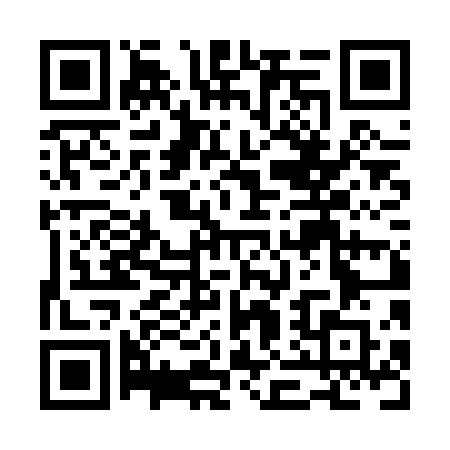 Prayer times for Waterhen Reserve, Manitoba, CanadaMon 1 Jul 2024 - Wed 31 Jul 2024High Latitude Method: Angle Based RulePrayer Calculation Method: Islamic Society of North AmericaAsar Calculation Method: HanafiPrayer times provided by https://www.salahtimes.comDateDayFajrSunriseDhuhrAsrMaghribIsha1Mon3:335:231:427:2010:0111:522Tue3:335:241:437:1910:0111:523Wed3:345:251:437:1910:0011:514Thu3:345:261:437:1910:0011:515Fri3:355:271:437:199:5911:516Sat3:355:281:437:199:5911:517Sun3:365:291:437:189:5811:518Mon3:375:301:447:189:5711:509Tue3:375:311:447:189:5611:5010Wed3:385:321:447:179:5611:5011Thu3:385:331:447:179:5511:4912Fri3:395:341:447:179:5411:4913Sat3:405:351:447:169:5311:4814Sun3:405:361:447:169:5211:4815Mon3:415:371:447:159:5111:4816Tue3:415:391:457:159:5011:4717Wed3:425:401:457:149:4911:4718Thu3:435:411:457:139:4811:4619Fri3:445:431:457:139:4611:4520Sat3:445:441:457:129:4511:4521Sun3:455:451:457:119:4411:4422Mon3:465:471:457:119:4211:4323Tue3:465:481:457:109:4111:4324Wed3:475:501:457:099:4011:4225Thu3:485:511:457:089:3811:4126Fri3:485:521:457:079:3711:4127Sat3:495:541:457:079:3511:4028Sun3:505:551:457:069:3411:3929Mon3:515:571:457:059:3211:3830Tue3:515:581:457:049:3011:3731Wed3:526:001:457:039:2911:37